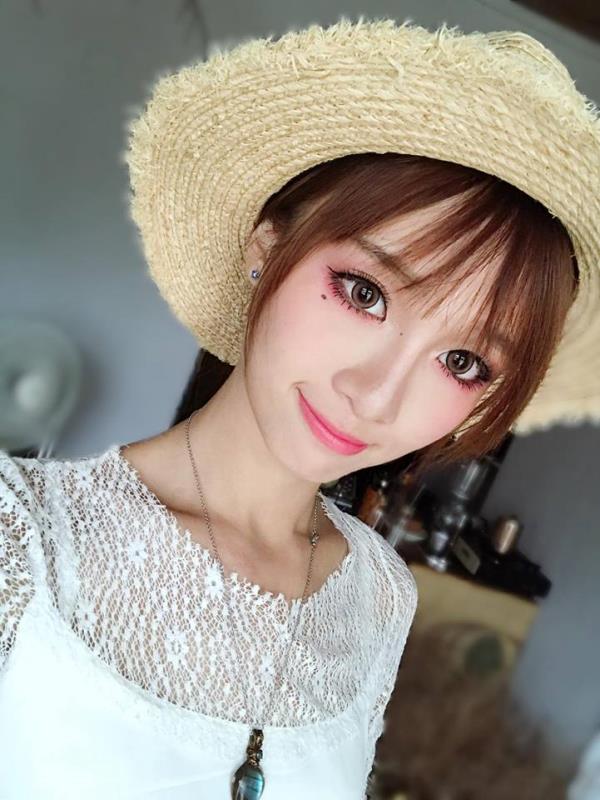 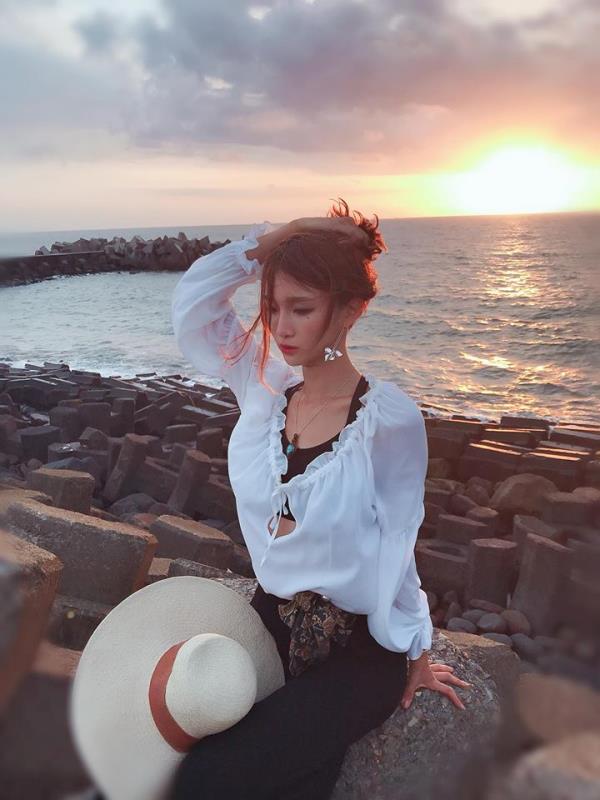 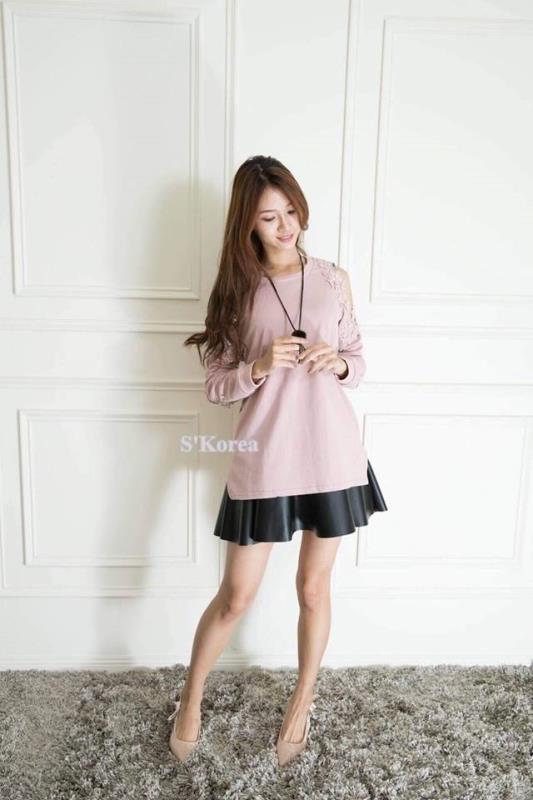 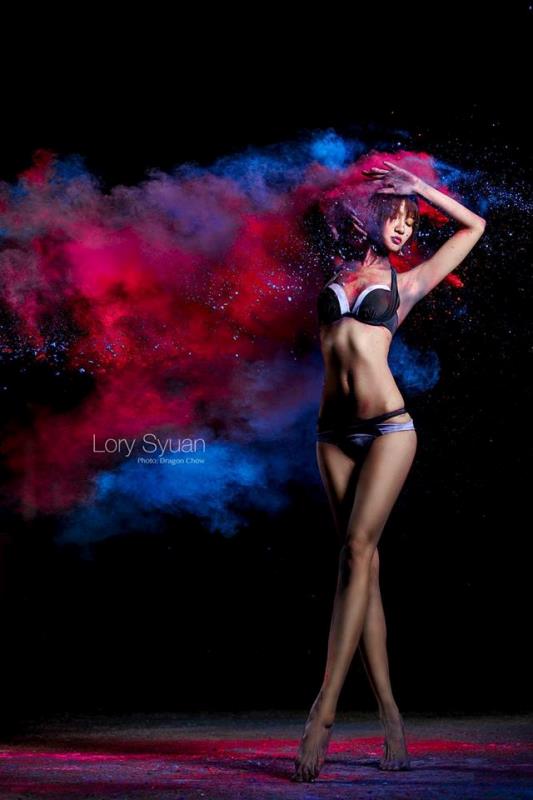 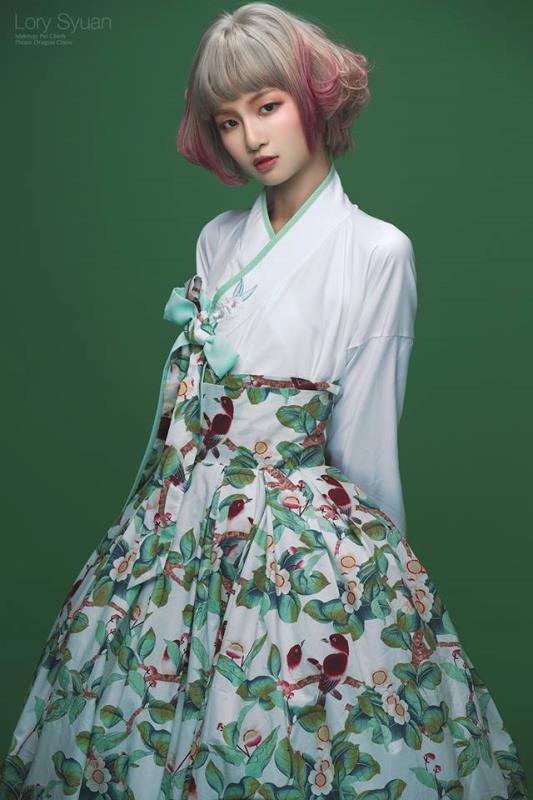 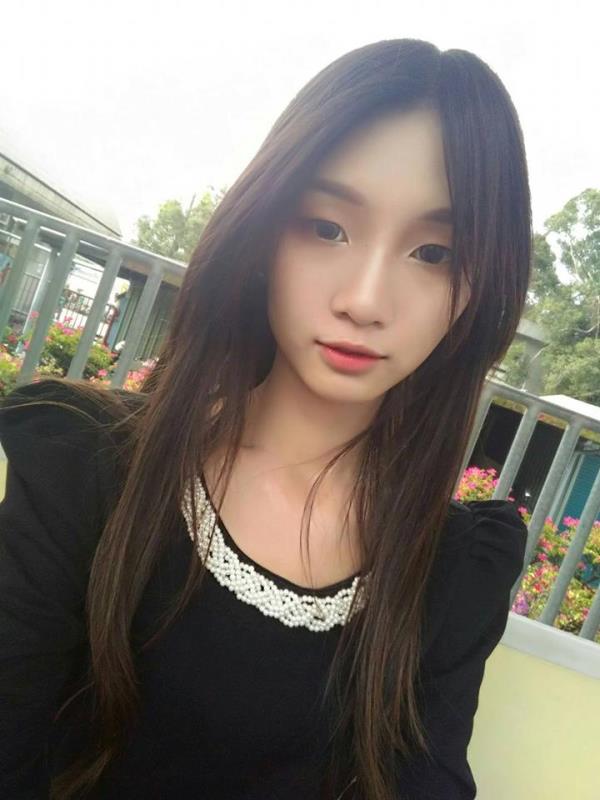 个人资料編號：	 年齡：                         20血型：	O身高：	170體重：	50最高學歷：	高中 (進修大學)學校：	崑山高中科系:	目前職業：	模特兒婚姻狀態：	未婚國籍：                          台灣種族：	亞洲 自然膚色：	黃自然髮色：	深棕眼睛顏色：	深棕眼睛狀況:	健康性格:	活潑愛好：	鋼琴，運動才能：	我的專注力超高。 可以長時間閱讀、拍照、工作、姿體協調性高 學10幾年鋼琴，15歲考到教師證，絕對音感。 喜好劍道，跆拳道。 學生時期，百米衝刺13秒。 擅長繪畫，是天生情感就很豐富，就讀設計科。 現在剛畢業，是一位模特兒，成績優異。運動頻率：	規律運動希望和受卵家庭保持什麼關係:	醫療歷史家庭歷史是否是否是雙眼皮:〇是否有接受整形：〇是否有使用過毒品或違禁藥物:〇是否有違法犯罪記錄:〇是否有被逮捕過：〇是否捐過卵子:〇是否吃過抗抑鬱藥物:〇是否正在使用藥物：〇是否有住院的記錄：〇是否有做過手術:〇是否有過重大疾病:〇是否有接受過輸血:〇是否有接受過器官移植:〇是否有接受過骨髓移植:〇是否有接受過精神治療:〇本人/ 性伴侶是否有被確診過性病:〇是否有懷孕過:〇現在使用的避孕方式:〇保險套保險套保險套保險套一年內是否看過的醫生 ( 尤其婦產科): 〇是否抽菸：〇是否有喝酒：〇月經是否正常:〇是否被領養的:〇是否有家族遺傳疾病：〇家族是否有雙胞胎/ 三胞胎歷史:〇年齡髮色瞳色身高體重職業/ 學歷健康狀況父親55黑黑18575高中/業務健康母親53黑棕16760高中/家管健康兄28黑黑18570大學/機械製圖師健康